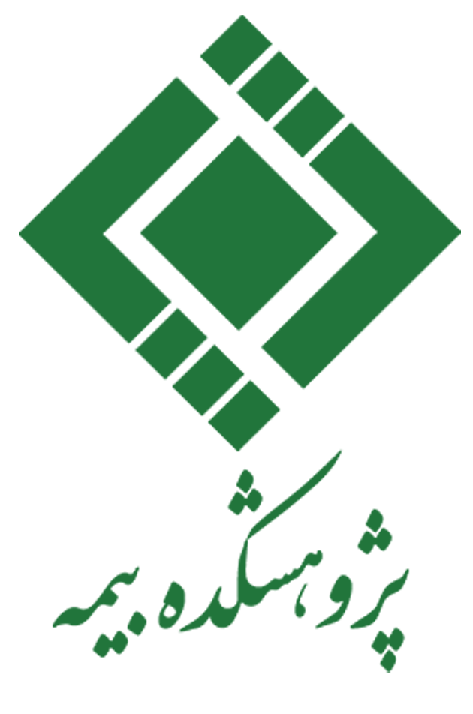 در این بخش رزومه مجری و همکاران طرح با جزییات بیان شود:الف- اطلاعات مربوط به مجري وهمكاران طرحنام و نام خانوادگي مجري طرح/ مجريان طرح: نشاني محل كار: ..........................................................................تلفن محل کار: .........................نشاني منزل........................................................................................تلفن منزل: ................................آدرس ايميل: ....................................................................................................................................        تلفن همراه: ...............................شغل و سمت فعلي مجري طرح:سابقه تحصيلي مجري طرح:سابقه شغلي مجري طرح:سابقه پژوهشي و آثار علمي مجري طرح: (درصورت امكان نسخه‌اي از سابقه پيوست شود)سابقه پژوهشي و آثار علمي همكاران طرح: (درصورت امكان نسخه‌اي از سابقه پيوست شود)توجه: مجري و همكاران در مورد سوابق علمي فقط به آثار علمي و پژوهشي شامل كتاب، مقاله، ترجمه و پروژه اشاره نمايند و از ذكر ساير سوابق خودداري گردد. ضمناً پژوهش‌هاي در قالب پايان‌نامه نيز به‌طور مجزا مشخص شوند. درجه تحصيليرشته تحصيلي و تخصصيدانشگاهكشورسال دريافتليسانسفوق ليسانسدكتريرديفسمت و نوع كارمدتمدتنام مؤسسه، سازمان و …شهر و كشوررديفسمت و نوع كارازتانام مؤسسه، سازمان و …شهر و كشورحتما تکمیل گردد به پیوست نباشد.رديفعنوان كتاب، ترجمه، مقاله، پروژهتاريخ انتشار، اجراءملاحظاتحتما تکمیل گردد به پیوست نباشد.رديفنام و نام خانوادگيعنوان كتاب، ترجمه، مقاله، پروژهتاريخ انتشار، اجراءملاحظاتحتما تکمیل گردد به پیوست نباشد.